Konkurs plastyczny „Moje najpiękniejsze drzewo”Zapraszamy do udziału w konkursie „Moje najpiękniejsze drzewo”                                                 w ramach  obchodów 10 października Światowego Dnia Drzewa. 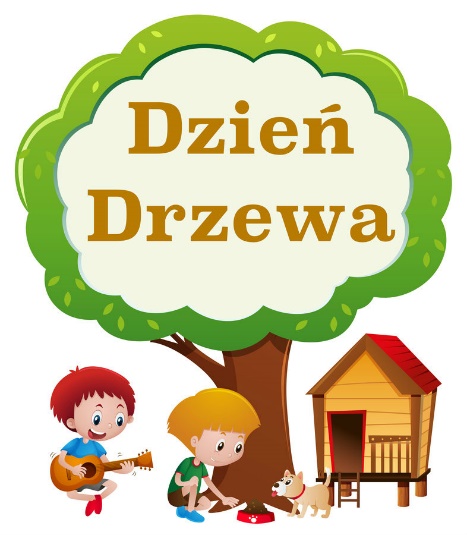 Zadaniem konkursu jest wykonanie pracy plastycznej przedstawiającej drzewo.Informacje dotyczące prac konkursowych Technika wykonania prac- dowolna. Format prac A-4. Każda praca powinna zawierać na odwrocie imię i nazwisko autora, klasę oraz tytuł pracy.Kryteria wyboru prac a) pomysłowość i oryginalność pracy b) estetyka wykonania i wkład pracy c) zgodność z tytułem pracyKonkurs jest adresowany dla uczniów klas IV-VIII.Termin wykonania prac 7. 10. 2022r. Wykonane prace składamy u p. Urszuli Gawryszewskiej lub p. Jolanty Sypniewskiej.